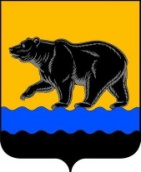 Администрация города НефтеюганскаДЕПАРТАМЕНТ ОБРАЗОВАНИЯ и молодёжной политикиадминистрации ГОРОДА НЕФТЕЮГАНСКАприказОб итогах муниципального этапа всероссийской олимпиады школьников 2012-2013 учебного года	В соответствии с Положением о всероссийской олимпиаде школьников, утверждённым приказом Министерства образования и науки Российской Федерации от 02.12.2009 № 695, на основании приказа Департамента образования и молодёжной политики Ханты-Мансийского автономного округа-Югры от 04.10.2012 № 1140  «О проведении муниципального этапа всероссийской олимпиады школьников в 2012-2013 учебном году», приказа департамента образования администрации г. Нефтеюганска от 25.09.2012 № 1590 «Об утверждении положения о проведении школьного и муниципального этапов всероссийской олимпиады школьников в городе Нефтеюганске в 2012-2013 учебном году», с 15.11. 2012 по 15.12.2012 были проведены олимпиады школьников 4, 5, 6, 7, 8, 9, 10, 11 классов по предметам: математика, русский язык, литература, история, право, обществознание, немецкий язык, английский язык, французский язык, биология, химия, экология, информатика и ИКТ, основы предпринимательской деятельности и потребительских знаний, география, экономика, основы безопасности жизнедеятельности, технология (обслуживающий и технический труд), физическая культура, искусство (МХК), физика, астрономия, окружающий мир, основы религиозных культур и светской этики.На основании протоколов жюри по учебным предметам, ПРИКАЗЫВАЮ:1.Утвердить:1.1.Состав победителей муниципального этапа всероссийской олимпиады школьников согласно приложению 1.1.2.Состав призёров муниципального этапа всероссийской олимпиады школьников согласно приложению 2.1.3.План подготовки и проведения церемонии награждения победителей муниципального этапа всероссийской олимпиады  школьников согласно приложению 3.1.4.График проведения  церемонии награждения победителей муниципального этапа всероссийской олимпиады школьников согласно приложению 4.	2.Отделу общего образования, инспектирования и оценки качества образования (О.В. Соловьева) предоставить информацию в образовательные учреждения об итогах организации и проведения муниципального этапа всероссийской  олимпиады школьников в 2012-2013 учебном году в срок до 21.12.2012.3.Директору МБОУ ДОД «Поиск» (Г.А. Басов) создать условия для проведения церемонии награждения победителей муниципального этапа всероссийской олимпиады школьников.4.Руководителям муниципальных бюджетных общеобразовательных учреждений:4.1.Обеспечить присутствие на церемонии награждения победителей предметных олимпиад и председателей жюри предметных олимпиад согласно приложению 5.4.2.Провести церемонию награждения призёров муниципального этапа всероссийской олимпиады школьников в срок до 30.12.2012.5.Контроль за выполнением приказа оставляю за собой.Исполняющий обязанности директора                                           Л.П. СтепаненкоО.В. Соловьева23 11 88Приложение 1к приказу департамента образования                                                                   и молодёжной политики                                                                                                                                         от «_18_»__12_____2012 №_2135_Состав победителей муниципального этапа всероссийской олимпиады школьников в 2012-2013 учебном годуПриложение 2к приказу департамента образования      						     и молодёжной политики                                                                   от «_18_»__12_____2012 №_2135_Состав призёров муниципального этапа всероссийской олимпиады школьников в 2012-2013 учебном году18.12.2012№2135ФИО участникаОУпредметклассФИО учителя1Гайнетдинова Анастасия ВитальевнаСОШ 10английский5Кочергина Елена Алексеевна2Мальцев Вячеслав Викторович СОШ 10английский7Осадчая Анна Рафаиловна3Хольэвиньска Богдана ЭугенюшевнаСОШ 5английский11Абдульманова Лилия Рауфовна4Лодеск Владислава ИгоревнаСОШ 6английский11 Стрижнев Сергей Васильевич5Гилязова Элина Ринатовналицейбиология9Тазетдинова Алевтина Константиновна6Гунда Глеб Владимировичлицейбиология7 Тазетдинова Алевтина Константиновна7Ефремов Иван  Андреевичлицейбиология8 Тазетдинова Алевтина Константиновна8Сайдашева Элина Мансуровналицейбиология10Тазетдинова Алевтина Константиновна9Андоськин Даниил АлексеевичСОШ 13биология6 Конаржевская Лилия Викторовна10Шимельфених Андрей Романович СОШ 2биология5 Ильичева Галина Дмитриевна11Макеева Ольга АлександровнаСОШ 5биология11Козачок Наталья Петровна12Алферова Екатерина АртемовнаСОШ 6биология5Букаева Ольга Викторовна13Живаев Николай АндреевичСОШ 9биология6 Сулейманова Татьяна Александровна14Горичев Николай ЮрьевичСОШ 1география9Исламова Римма Николаевна15Гурьев Игорь ВладимировичСОШ 1география11Исламова Римма Николаевна16Мороз  Дмитрий МихайловичСОШ 1география8Лыфарь Наталья Анатольевна17Быченко Дарья СергеевнаСОШ 13география9Мальцева Елена Андреевна18Матюхина Лидия ЕвгеньевнаСОШ 5география6 Тарасова Анна Гавриловна19Чачило Максим ВикторовичСОШ 6география7 Маленкова Лилия Анатольевна20Бухтияров Константин Алексеевичлицейинформатика и ИКТ6Слюсаренко Лариса ЛеонидовнаФИО участникаОУпредметклассФИО учителя79Промоторов Владислав СергеевичЛицейгеография8 Филиппова Ирина Дмитриевна80Романец Владислав ИвановичЛицейгеография6 Филиппова Ирина Дмитриевна81Ибадова Айдан Махуббат кызыСОШ 1география9Исламова Римма Николаевна82Карпов  Дмитрий  АлександровичСОШ 1география7Фомина Наталья Владимировна83Королев Кирилл АлександровичСОШ 1география6Фомина Наталья Владимировна84Лыфарь  Дарья  МихайловнаСОШ 1география6Фомина Наталья Владимировна85Михайлов Павел  ЮрьевичСОШ 1география10Исламова Римма Николаевна86Пайвина Дарья  ДмитриевнаСОШ 1география10Исламова Римма Николаевна87Бойко  Александр Иванович СОШ 10география7Бойко Елена Юльановна88Разутдинова Алсу Ринатовна СОШ 10география9Валиуллина Гузель Исмагиловна89Козарийчук Александр ИгоревичСОШ 13география10 Мальцева Елена Андреевна90Фазлиева Алина РавильевнаСОШ 13география9 Мальцева Елена Андреевна91Вожик Екатерина Игоревна СОШ 2география10 Ильичева Галина Дмитриевна92Овечкина ДарьяДмитриевнаСОШ 2география8 Максем Раиса Петровна93Баграмшина Венера ЮнысовнаСОШ 5география9 Хайновская Вера Ивановна94Левен Александра ЮрьевнаСОШ 5география6 Тарасова Анна Гавриловна95Хедырова Ситора ГаниевнаСОШ 5география11 Тарасова Анна Гавриловна96Алферова Дарья АртемовнаСОШ 6география8Букаева Ольга Викторовна97Арестова Анастасия ВитальевнаСОШ 6география6Маленкова Лилия Анатольевна98Богер Максим ОлеговичСОШ 6география8Букаева Ольга Викторовна99Власов Кирилл СергеевичСОШ 6география9Маленкова Лилия Анатольевна